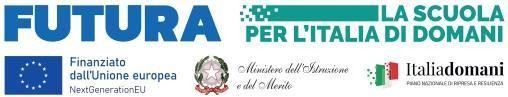 PROT. N. (Vedi E-signature)	Polesella, (Vedi E-signature)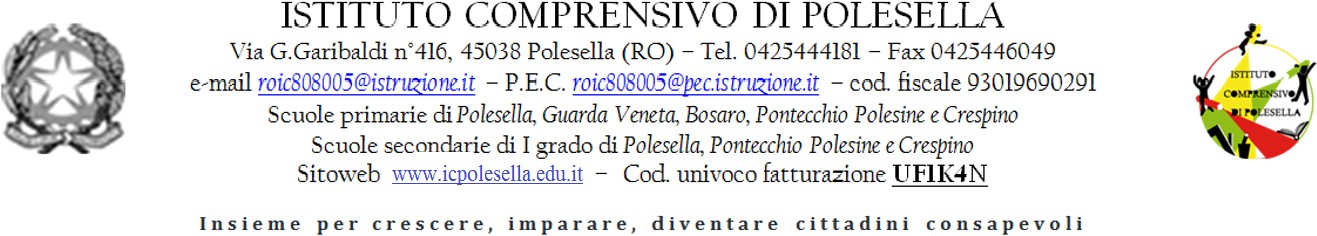 CUP: B64D22002520006Codice Progetto: M4C1I2.1-2022-941-P-2528Importo finanziato: 2.000,00 €Titolo progetto: “Animatore digitale: formazione del personale interno”OGGETTO: Progetto in essere del PNRR per gli anni scolastici 2022-2023 e 2023-2024. Articolo 1, comma 512, della legge 30 dicembre 2020, n. 178. Decreto del Ministro dell’istruzione 11 agosto 2022, n. 222, articolo 2 – “Azioni di coinvolgimento degli animatori digitali” nell’ambito della linea di investimento 2.1 “Didattica digitale integrata e formazione alla transizione digitale per il personale scolastico” di cui alla Missione 4 – Componente 1 – del PNRR.ALLEGATO “A” ALL’ AVVISO:AVVISO DI SELEZIONE PER IL CONFERIMENTO DI per il conferimento di un incarico individuale di docenza di due corsi di formazione.“LA WORKSPACE FOR EDUCATION NELLA DIDATTICA E NELL’ORGANIZZAZIONE” - Docenti.“LA WORKSPACE FOR EDUCATION NELL’ORGANIZZAZIONE” - Personale A.T.A.ALLEGATO AIl/la sottoscritto/a	nato/a a 		il		residente	a 	Provincia di	Via/Piazza	n. 	Codice Fiscale		, in qualità di1  	consapevole che la falsità in atti e le dichiarazioni mendaci sono punite ai sensi del codice penale e delle leggi speciali in materia e che, laddove dovesse emergere la non veridicità di quanto qui dichiarato, si avrà la decadenza dai benefici eventualmente ottenuti ai sensi dell’art. 75 del d.P.R. n. 445 del 28 dicembre 2000 e l’applicazione di ogni altra sanzione prevista dalla legge, nella predetta qualità, ai sensi e per gli effetti di cui agli artt. 46 e 47 del d.P.R. n. 445 del 28 dicembre 2000,CHIEDEdi essere ammesso/a a partecipare alla procedura in oggetto. A tal fine, dichiara, sotto la propria responsabilità:che i recapiti presso i quali si intendono ricevere le comunicazioni sono i seguenti:residenza:indirizzo posta elettronica ordinaria:  	indirizzo posta elettronica certificata (PEC):  	numero di telefono:	,autorizzando espressamente l’Istituzione scolastica all’utilizzo dei suddetti mezzi per effettuare le comunicazioni;di essere informato/a che l’Istituzione scolastica non sarà responsabile per il caso di dispersione di comunicazioni dipendente da mancata o inesatta indicazione dei recapiti di cui al comma 1, oppure da mancata o tardiva comunicazione del cambiamento degli stessi;di aver preso visione del Decreto e dell’Avviso e di accettare tutte le condizioni ivi contenute;di aver preso visione dell’informativa di cui all’art. 10 dell’Avviso;di prestare il proprio consenso, ai fini dell’espletamento della procedura in oggetto e del successivo conferimento dell’incarico, al trattamento dei propri dati personali ai sensi dell’art. 13 del Regolamento (UE) 2016/679 e del d.lgs. 30 giugno 2003, n. 196.Ai	fini	della	partecipazione	alla	procedura	in	oggetto,	il	sottoscritto/aDICHIARA ALTRESÌ1 indicare se il partecipante rientra tra il personale interno alla Istituzione scolastica, se appartiene ad altra Istituzione scolastica, ovvero se è dipendente di altra P.A., o se è esperto esterno.di possedere i requisiti di ammissione alla selezione in oggetto di cui all’art. 2 dell’Avviso prot. n. [.....................] del [	] e, nello specifico, di:avere la cittadinanza italiana o di uno degli Stati membri dell’Unione europea;avere il godimento dei diritti civili e politici;non essere stato escluso/a dall’elettorato politico attivo;possedere l’idoneità fisica allo svolgimento delle funzioni cui la presente procedura di selezione si riferisce;non aver riportato condanne penali e di non essere destinatario/a di provvedimenti che riguardano l’applicazione di misure di prevenzione, di decisioni civili e di provvedimenti amministrativi iscritti nel casellario giudiziale;non essere sottoposto/a a procedimenti penali o se sottoposto indicare i procedimenti penali;non essere stato/a destituito/a o dispensato/a dall’impiego presso una Pubblica Amministrazione;non essere stato/a dichiarato/a decaduto/a o licenziato/a da un impiego statale;non trovarsi in situazione di incompatibilità, ai sensi di quanto previsto dal d.lgs. n. 39/2013 e dall’art. 53, del d.lgs. n. 165/2001;ovvero, nel caso in cui sussistano situazioni di incompatibilità, che   le   stesse   sono   le seguenti: 	 	;non trovarsi in situazioni di conflitto di interessi, anche potenziale, ai sensi dell’art. 53, comma 14, del d.lgs. n. 165/2001, che possano interferire con l’esercizio dell’incarico;specifico	titolo	accademico	richiesto	ai	sensi	dell’art.	3	dell’avviso	di	selezione:Si allega alla presente curriculum vitae in formato Europass sottoscritto contenente una autodichiarazione2 di veridicità dei dati e delle informazioni contenute, ai sensi degli artt. 46 e 47 del D.P.R. 445/2000, nonché fotocopia del documento di identità in corso di validità.Luogo e data	Firma del Partecipante 	,  		 	2 [eventuale, ove il presente documento non sia sottoscritto digitalmente]